introductory patient informationAdditional Medical Providers Presenting Problem – why are you here today?Current pain scale 1-10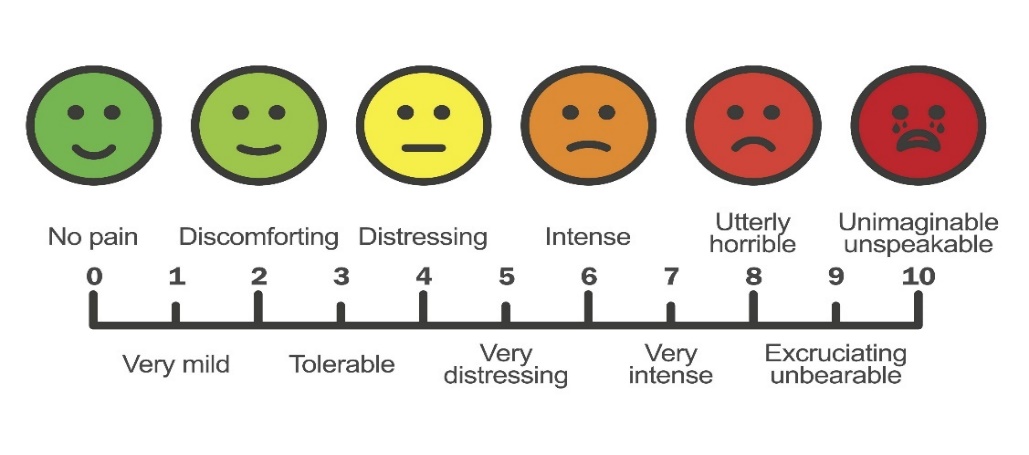 Workers Compensation or Motor Vehicle ClaimsIs this visit related to workers comp: Yes       No Is this visit related to a Motor Vehicle Accident: Yes       No Other treatments Allergiesnutritional supplements (vitmains, minerals, herbs)current medicationsprior medication and reason for stopping Comprehensive Health BackgroundImmunization historyCurrent medical problems in order of priorityReproductive history femaleHave you experienced Any of the following? 
Postpartum Depression 		Toxemia 	Gestational Diabetes 		Baby over 8 pounds Reproductive history maleAre both testes descended? Yes      No     Do you have or have you ever had a hernia? Yes      No     Family history	Sexual history Assigned sex at birth: Select oneFemale 	Male 	Other 	Decline to answer Sexual orientation: Select all that applyAsexual 	Bisexual 	Gay  	Straight (heterosexual)  		Lesbian  	Pansexual 	Queer 	Questioning/Unsure  			Same-Gender Loving  	Prefer not to disclose  An identity not listed: please specify ____________________________ 	Current gender identity: Select all that applyFemale 	Male 	Gender Queer 	Decline to Answer  Transgender Female/Transwoman/MTF 	Transgender male/Transman/FTM Other: please specify ____________	Preferred pronoun(s): Select all that applyShe/her  	He/him  	They/them  		Name Only  Other: please specify ____________Sexual behavior - Select all that applyPlease describe your sexual activity during the last year:I was in a monogamous relationship with a man (I had sex with only one man) I was in a monogamous relationship with a woman (I had sex with only one woman) I had multiple male partners I had multiple female partners I had both male and female partners I did not have any sexual partners Other: __________________Method of birth control if applicable: ______________________History of STD, Herpes, warts, HPV or other, please explain __________________________Primary relationshipsSingle 	Married 	In a civil union 		In a domestic partnership, living together Partnered not living together 	Divorced 	Widowed 	In a committed relationship Other: _______________Social history – check box as applicable with amount usedDental proceduresSurgeries and ProceduresHospitalizationsTrauma – any major incident including childhoodGeneral health screeningreview of symptoms General:  No problems   Fevers, Night Sweats, Significant Weight Gain, Significant Weight Loss, Exercise Intolerance Eyes: No problems   Dry Eyes, Vision Change, IrritationEars:  No problems   Difficulty Hearing, Ear PainNose:  No problems   Frequent Nose Bleeds, Nose Problems, Sinus ProblemsThroat: No problems   Sore Throat, Bleeding Gums, Snoring, Dry Mouth, Mouth Ulcers, Oral or Teeth AbnormalitiesHeart:  No problems   Chest Pain, Arm Pain on Exertion, Shortness of Breath when Walking, Shortness of Breath when Lying Down, Palpitations, Known Heart Murmur Lungs: No problems   Cough, Wheezing, Shortness of Breath, Coughing Up Blood, Sleep Apnea, Sputum ProductionStomach/Bowels:  No problems   Abdominal Pain, Nausea, Vomiting, Constipation, Abnormal Appetite, Diarrhea, Vomiting Blood, Dyspepsia, GERD, Difficulty Swallowing, Bowel Movement Changes, Rectal BleedingGenitourinary: No problems   Incontinence, Difficulty Urinating, Hematuria, Increased FrequencyFemale: No problems   Abnormal Bleeding, Flank Pain, Trouble Urinating, Rash, Lesion, Discharge, Vaginal Odor or ItchingMusculoskeletal: No problems  Muscle Aches, Muscle Weakness, Arthralgia/Joint Pain, Back Pain, Swelling in ExtremitiesSkin: No problems   Abnormal Mole, Jaundice, Rashes, Laceration Neurologic:  No problems   Loss of Consciousness, Weakness, Numbness, Seizure, Dizziness, Migraines, 
Headaches, Tremor Psychiatric:  No problems   Depression, Sleep Disturbance, Feeling Safe in Relationship, Alcohol Abuse, Anxiety, Hallucinations, Suicidal ThoughtsEndocrine:  No problems   Fatigue, Menstrual Problems, PMDD, Menopausal, Sexual Problems Blood/Lymph: No problems   Swollen Glands, Bruising, Excessive BleedingAllergic/Immunity: No problems   Runny Nose, Sinus Pressure, Itching, Hives, Frequent SneezingAll of the above items were reviewed with the patient by the physician and are confirmed as noted above and documented in the medical record. Dr. Rosendahl ______________________________________             Date ________________Legal NameDatePreferred NamePhoneDOBAgeReferral SourcePrimary Care PhysicianNameSpecialtyLocationIn your own words what happened or prompted you to make this appointment? Use the back page if needed.When did it start? How long has it been going on? What does it feel like? What makes it better or worse?Did something trigger a change in health? When was the last time you felt well? How often? (Weekly, monthly, occasionally)Acupuncture ChiropracticMassageNameReactionNameDoseFrequencyStart DateReason for UseNameDoseFrequencyStart DateReason for UsePlease check here and use the back of this form to continue medication list if needed. Please check here and use the back of this form to continue medication list if needed. Please check here and use the back of this form to continue medication list if needed. Please check here and use the back of this form to continue medication list if needed. Please check here and use the back of this form to continue medication list if needed. NameDoseFrequencyStart DateEnd DateReason for Use and StoppingPlease check here and use the back of this form to medication list if neededPlease check here and use the back of this form to medication list if neededPlease check here and use the back of this form to medication list if neededPlease check here and use the back of this form to medication list if neededPlease check here and use the back of this form to medication list if neededDate(s)Date(s)Flu shot – influenzaPneumonia-13Tetanus/diphtheria/pertussisPneumonia-23MeningococcalHPVMeasles/mumps/Rubella                           Zoster-ShinglesNameSeverity (Mild/Moderate/Severe)Prior treatmentsPlease check here and use the back of this form to continue medication list if needed.Please check here and use the back of this form to continue medication list if needed.Age at menarche (first periodDate of Last PeriodHave you experience menopause, what age?Are your periods regular with normal flow?How many times have you been pregnant?How many living children do you have?How many children born on time?How many children born early?How many miscarriages?How many abortions?How many cesareans?How many vaginal deliveries?How many deliveries required 
vacuum or forceps?How many deliveries were induced 
with medications?MotherFatherSister(s)Brother(s)Maternal GrandmaMaternal GrandpaPaternal GrandmaPaternal GrandpaAunt(s)Uncle(s)Age if livingAge at DeathAdopted unknownAsthmaBlood diseaseCAD-Heart attackCancer-what kindCrohn’s diseaseDementiaDepressionDiabetes Type 1Diabetes Type 2Heart failureHigh cholesterolHigh blood pressureIrritable bowel diseaseKidney diseaseObesityOsteoarthritisOsteoporosisStrokeSubstance abuseThyroid diseaseUlcerative colitisOther:None/neverDailyWeeklyYearlyFormer/quit dateTobacco useAlcohol useMarijuana useCaffeine useSedentary2x/weekModerate5x/weekVigorousExercise activityProcedureDate(s) Duration or number as applicableWisdom teeth removalOther extractionsBracesPermanent retainer or platesRemovable retainerNight guardImplantsRoot canal or cavitiesDenturesWhat kind, side if applicableDateWhy was it doneFor whatDate(s)WhereHow (MVA, falls)Date(s) or approximate ageWhat was injured (bone fractures, organs)Date and if result abnormalColonoscopyDental examDEXA scan – bone densityEKGEndoscopyEye examHemoccultLast full physicalLipid panelMammogram, normal or abnormal everPAP, normal or abnormal everPSARectal examSigmoidoscopyStress testUrinalysis